APPLICATION FOR ACCESS TO WEB CENTRAL ON DEMAND HELPDESKNew User Registration FormNew Users can only be added where an existing user is being removed or exceptional circumstancesSection 1 - User requesting AccessSection 1 - User requesting AccessFull Name    ………………………………………   Position Held ……………………………………..Building Name/CodeAnd Address   ……………………………...…….    Email Address ……………………………………                        ……………………………………    Phone No …………………………………………                        ……………………………………    Employee No …………………………………….                        ……………………………………    User Name ……………………………………….Full Name    ………………………………………   Position Held ……………………………………..Building Name/CodeAnd Address   ……………………………...…….    Email Address ……………………………………                        ……………………………………    Phone No …………………………………………                        ……………………………………    Employee No …………………………………….                        ……………………………………    User Name ……………………………………….Section 2 - User to be RemovedSection 2 - User to be RemovedFull Name   ……………………………….    User Name ……………………………………Full Name   ……………………………….    User Name ……………………………………Please give a brief explanation of why access is essential to your business area and why it is not possible to utilise existing nominated users within your department:…………………………………………………………………………………………….…………….…………………………………………………………………………………………….…………….………………………………………………………………………………………….……………….Please give a brief explanation of why access is essential to your business area and why it is not possible to utilise existing nominated users within your department:…………………………………………………………………………………………….…………….…………………………………………………………………………………………….…………….………………………………………………………………………………………….……………….Section 3 – Department AuthorisationSection 3 – Department AuthorisationPlease forward this form for Authorisation to your Head of Section/Director of Professional Services:-…………………………………………………………  Head of Section/DOPS…………………………………………………………  Date ApprovedCompleted Application to be forwarded to Estates Helpdesk, Estates Department, 9 Infirmary StreetPlease forward this form for Authorisation to your Head of Section/Director of Professional Services:-…………………………………………………………  Head of Section/DOPS…………………………………………………………  Date ApprovedCompleted Application to be forwarded to Estates Helpdesk, Estates Department, 9 Infirmary StreetSection 4 – Estates AuthorisationSection 4 – Estates AuthorisationAccess Approved/Denied        (delete as appropriate)Signed ………………………………………………….   Date   …………………………….Access Approved/Denied        (delete as appropriate)Signed ………………………………………………….   Date   …………………………….Section 5 – User Set UpSection 5 – User Set UpTo be completed by EBIS Users:-Set up in Web Central with appropriate Role           User removed from Web Central           Ensure Email addresses match on em and AFM_Users          Update em Table   Add to Contact Table          Add User to on demand helpdesk Sympa List                User Informed            Unidesk call raised for AD Group Date  Actioned ……………………         To be completed by EBIS Users:-Set up in Web Central with appropriate Role           User removed from Web Central           Ensure Email addresses match on em and AFM_Users          Update em Table   Add to Contact Table          Add User to on demand helpdesk Sympa List                User Informed            Unidesk call raised for AD Group Date  Actioned ……………………         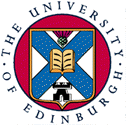 